Уважаемые руководители!    В дополнение к ранее направленному письму отдел образования администрации Московского района Санкт-Петербурга информирует Вас о проведении Министерством образования и науки Российской Федерации Общероссийского родительского собрания    30 августа 2016 года в 12.00.       Общероссийское родительское собрание проводится Минобрнауки России в целях организации прямого, открытого диалога Министерства с родительским сообществом.Формат мероприятия: открытое заседание с участием Министра образования и науки Российской Федерации Д.В. Ливанова с обеспечением видеоконференцсвязи с прямыми включениями из различных регионов Российской Федерации.       Задать вопрос можно через специальный раздел на сайте ведомства (http://минобрнауки.рф/спецпроекты/родительское-собрание).       Интернет-трансляция Собрания будет проходить на официальном сайте Минобрнауки России www.mon.gov.ru.       Прошу Вас разместить указанную информацию на сайте  образовательного учреждения.Начальник отдела образования	 		                         		А.В. ЗахароваВ.А. Забенкина576 89 95ПРАВИТЕЛЬСТВО САНКТ-ПЕТЕРБУРГААДМИНИСТРАЦИЯ МОСКОВСКОГО РАЙОНА САНКТ-ПЕТЕРБУРГАОТДЕЛ ОБРАЗОВАНИЯМосковский пр, д.129, Санкт-Петербург, 196006.тел. (812) 576-89-93,    факс: (812) 373-60-64E-mail:roo@tumos.gov.spb.ruhttp://www.gov.spb.ruОКПО 02109623   ОКОГУ 23280    ОГРН 1037821059540ИНН/КПП 7810246125/781001001__________ № ________________на № ____________ от _________     О проведении Общероссийского родительского собранияРуководителям образовательных организаций Московского района       Санкт-Петербурга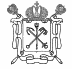 